The Most Worshipful Grand Lodge of Ancient Free & Accepted Masons of the State of Maine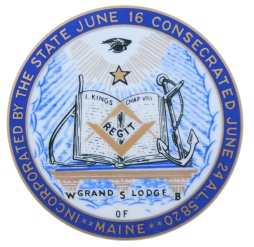 Application for DispensationTo the Office of the Grand Secretary:Please accept this application as an official request by the Worshipful Master of 	 Lodge No.	__   , A.F. & A.M. located in _	, Mainethat a dispensation be granted for the following day(s): _	for the purpose of allowing the above named Lodge toRequested by Worshipful Master:	Date SignedReviewed / Approved by the Grand Master 	Date SignedThe requesting Lodge should send the signed request to the Grand Secretary at least two weeks prior to the planned event whenever possible, with a copy sent to the District Deputy Grand Master, (DDGM) for his information and comment, and to the Grand Master. Transmittal by email is preferred. The DDGM should submit his comments on the request to the Grand Secretary and Grand Master within three days of the above date of the request.Ver 1.02  1 June 2016